Igor Araújo Felício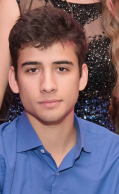    Idade: 24 anos | Estado Civil: Solteiro
E-mail: igorafgv2019@outlook.com
Tel: (35) 98435-8784 / (35) 99227-0902      ObjetivoInteresse na área de administração de empresas, seja em período integral regido pela CLT, seja como estagiário acadêmico, buscando experiência e evolução profissional, visando crescer com a Empresa.
Perfil ProfissionalDinâmico, comunicativo, pró-ativo, rápido aprendizado e facilidade para trabalhos em equipe, iniciativa e flexibilidade para tomada de decisões.      FormaçãoEnsino Superior – Administração de Empresas pela Fundação Getúlio Vargas – (FGV) na Universidade José do Rosário Vellano – (UNIFENAS) – 7º período – conclusão prevista para 2022.ExperiênciaOperador de loja – Mart Minas Atacado e Varejo – 2 anos e 9 meses.Funções desempenhadas no Mart MinasAtendimento ao público;Preficicação e  conferência de validade de produtos;Reposição e entrada no estoque de mercadoria.Recebimento de valores;Emissão de notas fiscais e boletos;Fechamento de caixa.Atividades extracurriculares e Cursos de aperfeiçoamento profissionalCurso de pacote Office completo.Excel e Digitação